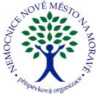 Objednávka č. 0756/2023/TO
(vydaná)Způsob dodání:Předmět: Transportní lehátko Golem Trans, ODN1 dle CN 1 0200751 ks GOLEM TRANS HVyřizuje: XXXXTel.: XXXXMobil: XXXXFax.: XXXXE-mail: XXXXCelková cena: 52 499,- Kč bez DPH    63 523,79 Kč včetně DPHDodavatel potvrzením objednávky výslovně souhlasí se zveřejněním celého textu této objednávky a cenové nabídky dodavatele (přesahuje-li částku50.000,- Kč bez DPH) v informačním systému veřejné správy - Registru smluv dle z.č. 340/2015 Sb. Smluvní strany se dohodly, že zákonnou povinnost dle § 5 odst. 2 zákona o registru smluv splní objednatel.N09PSObjednavka_RPTEXT02Strana:1/1Objednatel:Nemocnice Nové Město na Moravě, příspěvková organizaceŽďárská 610592 31 Nové Město na MoravěIČO: 00842001DIČ:CZ00842001Dodavatel:RQL s.r.o.Šumbark, U Jelena 109/7736 01 HavířovIČO: 25860020DIČ: CZ25860020Datum vystavení objednávky:Datum dodání:11.09.2023Místo dodání:Nemocnice Nové Město na Moravě, příspěvková organizace